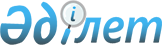 Об установлении тарифов на регулярные перевозки пассажиров и багажа автомобильным транспортом внутрирайонных и внутрипоселковых маршрутов по Мактааральскому районуПостановление акимата Мактааральского района Туркестанской области от 6 мая 2021 года № 284. Зарегистрировано Департаментом юстиции Туркестанской области 6 мая 2021 года № 6187
       В соответствии с пунктом 2  статьи 31 Закона Республики Казахстан от 23 января 2001 года "О местном государственном управлении и самоуправлении в Республике Казахстан", статьи 19 Закона Республики Казахстан от 4 июля 2003 года "Об автомобильном транспорте" и приказа Министра транспорта и коммуникаций Республики Казахстан от 13 октября 2011 года № 614 "Об утверждении Методики расчета тарифов на оказание услуг по перевозке пассажиров и багажа по регулярным маршрутам" (зарегистрирован в Реестре государственной регистрации нормативных правовых актов № 7297) акимат Мактааральского района ПОСТАНОВЛЯЕТ:
      1. Установить следующие тарифы на социально значимые маршруты перевозок пассажиров и багажа регулярным автомобильным транспортом на одного пассажира по Мактааральскому району:
      1) на перевозку пассажиров и багажа автомобильным транспортом внутрирайонных маршрутов 6 (шесть) тенге за один километр.
      2) на перевозку пассажиров и багажа автомобильном транспортом на внутрипоселковые маршруты 50 (пятьдесят) тенге.
      2. Государственному учреждению "Аппарат акима Мактааральского района" в установленном законодательством Республики Казахстан порядке обеспечить:
      1) государственную регистрацию настоящего постановления в Республиканском государственном учреждении "Департамент юстиции Туркестанской области Министерства юстиции Республики Казахстан";
      2)размещение настоящего постановления на интернет-ресурсе акимата Мактааральского района после его официального опубликования.
      3. Контроль за исполнением настоящего постановления возложить на заместителя акима Мактааральского района Б.Туребекова.
      4. Настоящее постановление вводится в действие по истечении десяти календарных дней после дня его первого официального опубликования.
      "СОГЛАСОВАНО"
      Секретарь Мактааральского
      районного маслихата К.Сарсекбаев
      "____" апреля 2021 года
					© 2012. РГП на ПХВ «Институт законодательства и правовой информации Республики Казахстан» Министерства юстиции Республики Казахстан
				
      Аким района

Б. Асанов
